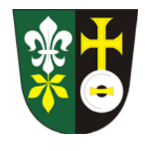 ZPRÁVA O UPLATŇOVÁNÍ ÚZEMNÍHO PLÁNU ČERNOVICEÚVODZpráva o uplatňování územního plánu Černovice za uplynulé období je vyhotovena na základě ustanovení § 55 odst. 1 zákona č. 183/2006 Sb., o územním plánování a stavebním řádu (stavební zákon), ve znění pozdějších předpisů a § 15 vyhlášky č. 500/2006 Sb., o územně analytických podkladech, územně plánovací dokumentaci a způsobu evidence územně plánovací činnosti, za období od nabytí účinnosti územního plánu Černovice dne 27. 7. 2016.Návrh zprávy o uplatňování územního plánu za uplynulé období je určený k projednání přiměřeně podle ustanovení § 47 odst. 1 až 4 a následném schválení obdobně podle § 47 odst. 5 zákona č. 183/2006 Sb.Správní území obce Černovice je tvořeno katastrálním územím Černovice u Bukovce a katastrálním územím Nemněnice.Územní plán Černovice byl pořízen dle zákona č. 183/2006 Sb., o územním plánování a stavebním řádu (stavební zákon), ve znění pozdějších předpisů.Územní plán Černovice byl vydán zastupitelstvem obce Černovice dne 28. 6. 2016 formou opatření obecné povahy s účinností dne 27. 7. 2016.Projektantem územního plánu je Ing. arch. Petr Sladký, autorizovaný architekt ČKA 2686, SLADKÝ & PARTNERS s.r.o., projektový ateliér, IČ: 274 39 500, Nad Šárkou 60, 160 00 Praha 6.Důvodem pořízení zprávy o uplatňování územního plánu Černovice je, krom povinností pořídit zprávu o uplatňování územního plánu uložené stavebním zákonem, soubor změněných podmínek, za kterých byl územní plán vydán:Aktualizace PÚR Politika územního rozvoje České republiky schválená Vládou ČR dne 20. 7. 2009, ve znění Aktualizace č. 1 schválené dne 15. 4. 2015, Aktualizace č. 2 a 3 schválených dne 2. 9. 2019, Aktualizace č. 5 schválené dne 17. 8. 2020 a Aktualizace č. 4 schválené dne 12. 7. 2021, která je závazná podle § 31 odst. 4 stavebního zákona.  Aktualizace ZÚRZásady územního rozvoje Plzeňského kraje ve znění Aktualizace č. 4, které Zastupitelstvo Plzeňského kraje vydalo usnesením č. 920/18 dne 17. 12. 2018.Aktualizace ÚAP 5. Úplná aktualizace územně analytických podkladů obce s rozšířenou působností Stod 2020.Nové místní podmínkyNa území obce nevznikly žádné skutečnosti, které by vyvolaly potřebu zásahu do územně plánovací dokumentace obce. Zaznamenané nové místní podmínky jsou výsledkem revize územního plánu a konzultacemi se statutárním zástupcem obce.Vyhodnocení uplatňování územního plánu včetně vyhodnocení změn podmínek, na základě kterých byl územní plán vydán (§ 5 odst. 6 stavebního zákona), a vyhodnocení případných nepředpokládaných negativních dopadů na udržitelný rozvoj územíVyhodnocení uplatňování územního plánuA. Vymezení zastavěného územíVzhledem k rozvoji obce je při změně územního plánu potřeba provést aktualizaci zastavěného území.B. Základní koncepce rozvoje území obce, ochrany a rozvoje jeho hodnotKapitola textové části územního plánu neobsahuje nepřesnosti, které by vyvolaly potřebu úprav.  Při změně územního plánu je potřeba provést aktualizaci hlavních cílů rozvoje území (vize), které obsahují již realizované cíle.C. Urbanistická koncepce, včetně urbanistické kompozice, vymezení ploch s rozdílným způsobem využití, zastavitelných ploch, ploch přestavby a systému sídelní zeleněJsou stanoveny hlavní oblasti urbanistické koncepce. Pro každou plochu je stanoveno funkční využití formou plochy s rozdílným způsobem využití, podmínky pro využití ploch a podmínky prostorového uspořádání. Plochy změn jsou v územním plánu dále děleny na plochy zastavitelné, plochy přestavby 
a plochy změn v nezastavěném území. Při změně územního plánu je potřeba provést aktualizaci těchto ploch dle skutečného stavu a doplnit prvky drobné architektury (kaple, křížky apod.). Plocha R05-BO bude zmenšena kvůli realizaci účelové komunikace (DU) k dopravnímu napojení ČOV. Západní část plochy R05-BO bude změněna na novou zastavitelnou plochu veřejných prostranství – veřejná zeleň (Rxx-PZ), dle grafické přílohy. Dle požadavku obce bude vymezena nová zastavitelná plocha pro bydlení (Rxx-BO) a nová zastavitelná plocha veřejného prostranství – obecné (Rxx-PO) na území stávající územní rezervy (V01-BO). Dále bude vymezena nová zastavitelná plocha bydlení (Rxx-BO) na části pozemku parc. č. 974 v katastrálním území Černovice u Bukovce.D. Koncepce veřejné infrastruktury, včetně podmínek pro její umísťování, vymezení ploch a koridorů pro veřejnou infrastrukturu, včetně stanovení podmínek pro jejich využitíKapitola textové části územního plánu neobsahuje nepřesnosti, které by vyvolaly potřebu úprav. Při případné změně územního plánu bude provedena její aktualizace. Dle požadavků obce bude rozšířen koridor plochy R09-PO určeného pro dopravní napojení zastavitelných ploch bydlení v západní části sídla Nemněnice na přibližně 10 m. Nově bude vymezena zastavitelná plocha veřejného prostranství – obecné (Rxx-PO) na části pozemku parc. č. 652/1 a na pozemku parc. č. 41 v katastrálním území Nemněnice. E. Koncepce uspořádání krajiny, včetně vymezení ploch s rozdílným způsobem využití, ploch změn v krajině a stanovení podmínek pro jejich využití, územního systému ekologické stability, prostupnosti krajiny, protierozních opatření, ochrany před povodněmi, rekreace, dobývání ložisek nerostných surovin a podobněKapitola textové části územního plánu neobsahuje nepřesnosti, které by vyvolaly potřebu úprav.  Při změně územního plánu bude kapitola uvedena do souladu s nadřazenou územně plánovací dokumentací, zejména ÚSES. Dále bude provedena aktualizace ploch dle revize katastru a protierozních opatření 
a budou prověřeny lokální ÚSES.F. Stanovení podmínek pro využití ploch s rozdílným způsobem využití s určením převažujícího účelu využití (hlavní využití), pokud je možné jej stanovit, přípustného využití, nepřípustného využití (včetně stanovení, ve kterých plochách je vyloučeno umisťování staveb, zařízení a jiných opatření pro účely uvedené v § 18 odst. 5 stavebního zákona), popřípadě stanovení podmíněně přípustného využití těchto ploch a stanovení podmínek prostorového uspořádání, včetně základních podmínek ochrany krajinného rázu (například výškové regulace zástavby, charakteru a struktury zástavby, stanovení rozmezí výměry pro vymezování stavebních pozemků a intenzity jejich využití)Kapitola textové části územního plánu neobsahuje nepřesnosti, které by vyvolaly potřebu úprav. Při změně územního plánu budou plochy navrženy v souladu s metodickým pokynem zavádějící jednotný standard vybraných částí územního plánu. Dle požadavků obce bude doplněna do nepřípustného využití ploch bydlení (BO) výstavba ubytoven a do přípustného využití ploch veřejných prostranství – obecné (PO) a ploch veřejných prostranství – veřejná zeleň (PZ) budou doplněny prvky drobné architektury, např. kaple. Dále je třeba definovat přípustné využití v ploše lesní (LS) „stavby a zařízení lesního hospodářství“. G. Vymezení veřejně prospěšných staveb, veřejně prospěšných opatření, staveb a opatření k zajišťování obrany a bezpečnosti státu a ploch pro asanaci, pro které lze práva k pozemkům a stavbám vyvlastnitVymezení veřejně prospěšných staveb a veřejně prospěšných opatření, pro které lze práva k pozemkům a stavbám vyvlastnit, je v souladu s platnými předpisy. Územní plán nevymezuje žádné plochy pro asanaci. Při změně územního plánu je potřeba kapitolu aktualizovat dle skutečného stavu. H. Vymezení veřejně prospěšných staveb a veřejných prostranství, pro které lze uplatnit předkupní právo, s uvedením v čí prospěch je předkupní právo zřizováno, parcelních čísel pozemků, názvu katastrálního území a případně dalších údajů podle § 8 katastrálního zákonaVymezení veřejně prospěšných staveb, pro které lze uplatnit předkupní právo, je v souladu s platnými předpisy. Při změně územního plánu je potřeba kapitolu aktualizovat dle skutečného stavu. I. Stanovení kompenzačních opatření podle §50 odst. 6 stavebního zákonaNebylo zpracováno posouzení vlivu územního plánu na evropsky významnou lokalitu ani ptačí oblast 
a nebyl tedy prokázán negativní vliv na příznivý stav předmětu ochrany a celistvosti. Proto příslušný orgán ochrany přírody ve svém stanovisku neuvedl požadavek na kompenzační opatření.J. Vymezení ploch a koridorů územních rezerv a stanovení možného budoucího využití, vč. podmínek pro jeho prověřeníÚzemní plán vymezuje pro účely ochrany území pro další rozvoj plochu územní rezervy V01-BO určenou pro bydlení. Dle požadavku obce bude tato plocha nově vymezena jako zastavitelná plocha bydlení (Rxx-BO).K. Vymezení ploch, ve kterých je rozhodování o změnách v území podmíněno dohodou o parcelaciÚzemní plán nevymezuje plochy či koridory, ve kterých je rozhodování o změnách v území podmíněno dohodou o parcelaci.L. Vymezení ploch a koridorů, ve kterých je rozhodování o změnách v území podmíněno zpracováním územní studie, stanovení podmínek pro její pořízení a přiměřené lhůty pro vložení dat o této studii do evidence územně plánovací činnostiÚzemní plán nevymezuje žádné plochy či koridory pro prověření změn jejich využití územní studií jako podmínku pro rozhodování v území. M. Vymezení ploch a koridorů, ve kterých je rozhodování o změnách v území podmíněno vydáním regulačního plánuÚzemní plán nevymezuje plochy či koridory, ve kterých je rozhodování o změnách v území podmíněno vydáním regulačního plánu.N. Stanovení pořadí změn v území (etapizaci)Všechny změny jsou realizovatelné kdykoli v době platnosti územního plánu, zejména je třeba využívat disponibilní stavební pozemky uvnitř zastavěného území a plochy přestaveb. Při změně územního plánu bude nově stanoveno pořadí změn v území (etapizace). Realizace záměrů v zastavitelné ploše (Rxx-BO) na území stávající územní rezervy (V01-BO) je podmíněna realizací přístupové komunikace (Rxx-PO) široké min. 10 m.O. Vymezení architektonicky nebo urbanisticky významných staveb, pro které může vypracovávat architektonickou část projektové dokumentace jen autorizovaný architektÚzemní plán nevymezuje žádné stavby, pro něž stanovuje podmínku pro projektovou přípravu staveb, pro které je povinné zpracování architektonické části projektové dokumentace staveb autorizovaným architektem.Vyhodnocení, zda došlo ke změně podmínek, na základě kterých byl územní plán vydán
(§ 5 odst. 6 stavebního zákona)Během lhůty od vydání územního plánu po současnost došlo ke změně podmínek, na základě kterých byl územní plán vydán:Aktualizace PÚRÚzemní plán bude prověřen na základě podmínek z PÚR ve znění 1., 2., 3., 5. a 4. aktualizace podle podmínek tohoto dokumentu. PÚR schválená vládou ČR dne 20. 7. 2009, ve znění aktualizace č. 1 schválené dne 15. 4. 2015, aktualizace č. 2 a 3 schválených dne 2. 9. 2019, aktualizace č. 5 schválené dne 17. 8. 2020 a aktualizace č. 4 schválené dne 
12. 7. 2021, která je závazná podle § 31 odst. 4 stavebního zákona.  Aktualizace ZÚR Územní plán bude prověřen za účelem uvedení do souladu se ZÚR v platném znění aktualizace č. 4, které zastupitelstvo Plzeňského kraje vydalo usnesením č. 920/18 dne 
17. 12. 2018.Aktualizace ÚAPÚzemní plán bude prověřen a upraven ve smyslu 5. Úplné aktualizace ÚAP 2020.Nová legislativaÚzemní plán bude upraven ve smyslu novely stavebního zákona a vyhlášky. Je nutné respektovat přílohu č. 7 vyhlášky – Náležitosti obsahu územního plánu. Náležitosti budou součástí úplného znění územního plánu.Nové místní podmínkyVývoj v čase vyvolal potřebu aktualizace zastavěného území.Realizace výstavby na vymezených zastavitelných plochách je sporadická.Sdělení, zda byly zjištěny nepředpokládané negativní dopady na udržitelný rozvoj územíNebyly zjištěny nepředpokládané negativní dopady na udržitelný rozvoj území. V území obce ani na územích sousedních obcí nenastaly žádné změny způsobující jevy vedoucí k negativním dopadům na udržitelný rozvoj území, a to ani jako jevy synergické nebo kumulativní.Závěry zjištěné z hlediska souladu (návaznosti) s ÚPD sousedních obcíÚPD sousedních obcí:Honezovice nemají zpracovaný územní plán, ani jinou územně plánovací dokumentaci.Bukovec - Územní plán Bukovec, účinnost dne 24. 6. 2015.Semněvice - Územní plán Semněvice, účinnost dne 9. 10. 2014.Velký Malahov - Územní plán Velký Malahov, účinnost dne 22. 4. 2021.Soulad s ÚPD sousedních obcí Honezovice - v souladu.Bukovec - v souladu.Semněvice - v souladu.Velký Malahov - v souladu.Problémy k řešení v územním plánu vyplývající z územně analytických podkladůUrčení problémů pro řešení v území:Chybějící kanalizace a vodovod v části obce Nemněnice.V období od pořízení územního plánu byla kanalizace i vodovodní řad v části obce vybudována. Aktuálně není žádný problém k řešení v územním plánu vyplývající z územně analytických podkladů.Vyhodnocení souladu územního plánu s politikou územního rozvoje a územně plánovací dokumentací vydanou krajemSoulad územního plánu s politikou územního rozvojeÚzemní plán bude při jeho změně prověřen z hlediska souladu s Politikou územního rozvoje ČR – aktualizace č. 4 schválené dne 12. 7. 2021 a závazné od 1. 9. 2021.Při změně územního plánu bude uveden do souladu s prioritami stanovenými v platné Politice územního rozvoje.Správní obvod obce Černovice spadá dle platné Politiky územního rozvoje do specifické oblasti SOB9, ve které se projevuje aktuální problém ohrožení území suchem. Při rozhodování a posuzování záměrů na změny v území přednostně sledovat:Podporu přirozeného vodního režimu v krajině.Posilování odolnosti a rozvoj vodních zdrojů.Zajištění rovnováhy mezi užíváním vodních zdrojů a jejich přirozenou obnovitelností.Účinné snižování a odstraňování znečištění vody z plošných i bodových zdrojů znečištění, které omezují využívání povrchových a podzemních vod.Rozvoj a údržbu vodohospodářské infrastruktury, pro zabezpečení požadavků na dodávky vody v proměnlivých hydrologických podmínkách (zejm. při nedostatku srážek, zmenšení průtoků ve vodních tocích, poklesu vody v půdě a poklesu hladiny podzemních vod).Bránit zhoršování stavu vodních útvarů, úbytku mokřadů, větrné a vodní erozi půdy, degradaci a desertifikaci půdy.Prohloubení koordinace pozemkových úprav a územního, vodohospodářského a krajinného plánování.Rozvoj zelené infrastruktury v zastavěném a nezastavěném území obcí a následnou péči 
o ní.V rámci územně plánovací činnosti obcí je ve specifické oblasti úkolem: Vytvářet územní podmínky pro podporu přirozeného vodního režimu v krajině a zvyšování jejich retenčních a akumulačních vlastností.Vytvářet územní podmínky pro revitalizaci a renaturaci vodních toků a niv pro obnovu ostatních vodních toků v krajině.Vytvářet územní podmínky pro hospodaření se srážkovými vodami v urbanizovaných územích, tj. dbát na dostatek ploch sídelní zeleně a vodních ploch určených pro zadržování a zasakování vody.Vytvářet územní podmínky pro zvyšování odolnosti půdy vůči větrné a vodní erozi, zejména zatravněním a zakládáním a udržováním dalších protierozních prvků, např. větrolamů, mezí, zasakovacích pásů a příkopů.Vytvářet územní podmínky pro rozvoj a údržbu vodohospodářské infrastruktury, pro zabezpečení požadavků na dodávky vody v období nepříznivých hydrologických podmínek, zejména pro infrastrukturu k zajištění dodávek vody z oblastí s příznivější vodohospodářskou situací a s ohledem na místní podmínky pro budování nových, zejm. povrchových zdrojů vody.Soulad územního plánu s územně plánovací dokumentací vydanou krajemÚzemní plán bude při jeho změně prověřen z hlediska souladu se Zásadami územního rozvoje Plzeňského kraje ve znění aktualizace č. 4, které Zastupitelstvo Plzeňského kraje vydalo usnesením 
č. 920/18 dne 17. 12. 2018, s účinností 24. 1. 2019. Při zpracování změny územního plánu je nutné respektovat požadavky územního plánování vymezené v Zásadách územního rozvoje na prostorové uspořádání – rozvoj sídelní struktury, rozvoj technické 
a dopravní infrastruktury, ochranu krajinných hodnot, protipovodňovou ochranu a na limity využití území.Zásady územního rozvoje ve znění aktualizace č. 4 zpřesňují vymezení specifických oblastí vymezených v politice územního rozvoje a vymezují další specifické oblasti nadmístního významu. Obec Černovice spadá do specifické oblasti nadmístního významu SON7 Sedmihoří:Kritéria a podmínky pro rozhodování o změnách v území:Posilovat stabilitu sídelní struktury regionu, zejména menších vesnických sídel s cílem obnovy vyvážených podmínek udržitelného rozvoje území.Podmínky pro podnikání rozvíjet s ohledem na místní předpoklady a tradice, s důrazem na přírodně šetrné zemědělství.Vytvářet podmínky pro využití rekreačního potenciálu území s ohledem na místní podmínky.Úkoly pro územního plánování obcí jsou:Zabezpečit optimální lokalizaci podnikatelských aktivit v území, opírající se o využití místních podmínek rozvoje, směřující k posílení soudržnosti obyvatel území.Posilovat trvalé osídlení nabídkou volných ploch pro přiměřený rozvoj bydlení 
a podnikatelských aktivit v území. Vytvářet územní podmínky pro vyšší využití rekreačního potenciálu oblasti pro rekreaci obyvatel Plzně.Zásady územního rozvoje vymezují následující regionální biocentra a biokoridory jako plochy 
a koridory nadmístního významu:RK 2031 - Biokoridor regionální - vymezeno V územním plánu je nutné zpřesnit území vymezených části regionálního a nadregionálního územního systému ekologické stability (ÚSES). Řešení musí vytvářet podmínky pro spojitost a funkčnost ÚSES a jeho návaznost na sousedící území. Na skladebné části ÚSES vyšších úrovní navazuje ÚSES lokální úrovně pro jednotlivé obce.V územních plánech je nutné zabezpečit ochranu krajinných typů, jejichž typové charakteristiky jsou součástí ochrany krajinného rázu. Cílové charakteristiky v běžných typech krajin nejsou územně diferencovány a jejich ochrana je součástí obecných ustanovení zákona o ochraně přírody a krajiny:Severní část území obce Černovice se nachází v krajinné oblasti č. 1 Plzeňská oblast a jižní část území obce Černovice (Nemněnice) se nachází v krajinné oblasti č. 20 Domažlickochodská oblast. V územích jednotlivých ohraničených krajinářských oblastí je cílem uchování dochovaných, případně dotvořených narušených siluet – respektovat ochranu těchto hodnot při změně územního plánu.Při vymezování zastavitelných ploch upřednostňovat volné plochy v zastavěném území, brownfields 
a plochy s III. a IV. třídou ochrany ZPF.Územní plán Černovice neobsahuje nepřesnosti, které by vyvolaly potřebu úprav. Při změně územního plánu bude provedena aktualizace souladu s územně plánovací dokumentací vydanou krajem, zejména ploch ÚSES.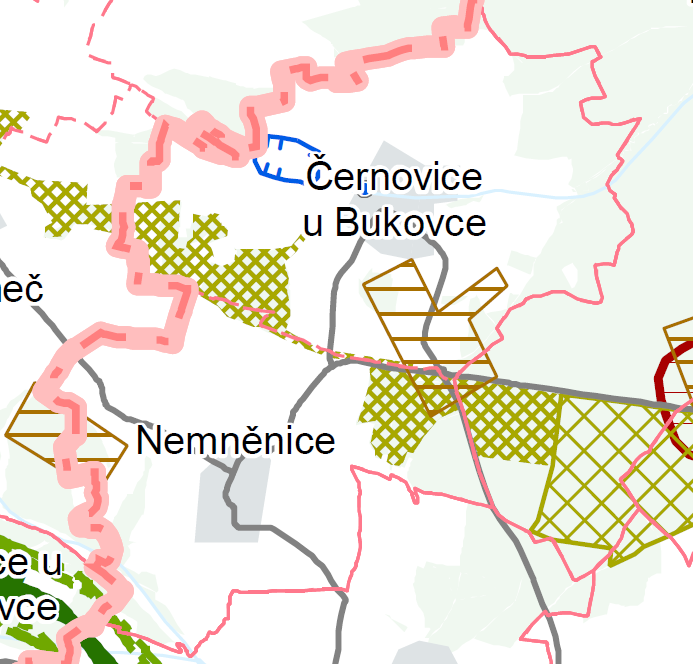 Vyhodnocení potřeby vymezení nových zastavitelných ploch podle § 55 odst. 4 stavebního zákonaV územním plánu jsou vymezeny níže uvedené zastavitelné plochy, plochy přestavby, plochy změn v nezastavěném území a plochy územních rezerv:Zastavitelné plochyOptimální využití zastavitelných ploch bydlení je 23 rodinných domů, z nichž je zastavěna pouze plocha R01-BO, a to dvěma rodinnými domy. Zastavitelné plochy bydlení jsou využity z přibližně 9 %. Plochy přestavbyOptimální využití ploch přestaveb určených pro bydlení (P01-BO, P02-BO) jsou 3 rodinné domy. Plochy změn v nezastavěném územíPlochy územních rezervZastavitelné plochy a plochy přestavby určené pro bydlení jsou využity z přibližně 8 %. Obec požaduje navrhnout nové plochy bydlení, čímž bude navýšeno optimální využití všech ploch bydlení o přibližně 6 rodinných domů. Při změně územního plánu budou zastavěné plochy označeny jako plochy stabilizované a bude aktualizováno zastavěné území.Požadavky na vymezení zastavitelných ploch, ploch přestavby a ploch změn v krajině viz kapitola E. Pokyny pro zpracování návrhu změny územního plánu níže.Pokyny pro zpracování návrhu změny územního plánu, v rozsahu zadání změnyZajištění souladu s PÚR, ÚPD vydanou krajem a ÚAPPrověřit soulad s aktualizovanou PÚR, viz kapitola C.1.Prověřit soulad s aktualizovanou ÚPD vydanou krajem, viz kapitola C.2.Prověřit soulad s poslední aktualizací ÚAP, viz kapitola B.Zajistit soulad s ÚPD sousedních obcí, viz kapitola A.4.Zajistit soulad s aktualizovaným stavebním zákonem a vyhláškami. Dodržena bude příloha č. 7 vyhlášky. Úplné znění územního plánu po vydání změny č. 1 využije taktéž přílohu č. 7.Požadavky vzešlé z revize ÚPProvést aktualizaci zastavěného území.Zpracovat plochy s rozdílným způsobem využití dle metodického pokynu jednotného standardu vybraných částí územního plánu.Zajistit soulad ploch s rozdílným způsobem využití s revizí katastru.Zajistit soulad s nadřazenou územně plánovací dokumentací, zejm. ÚSES.Prověřit lokální ÚSES.Zanést drobné architektonické prvky.Provést aktualizaci protierozních opatření. Definovat přípustné využití v ploše lesní (LS) „stavby a zařízení lesního hospodářství“ v kapitole F textové části územního plánu. Plocha R05-BO bude zmenšena kvůli realizaci účelové komunikace (DU) k dopravnímu napojení ČOV. Západní část plochy R05-BO bude navržena jako nová plocha veřejných prostranství - veřejná zeleň (PZ), dle grafické přílohy (výkres záměrů). Stanovení pořadí změn v území: Realizace záměrů v zastavitelné ploše bydlení Rxx-BO na území stávající územní rezervy V01-BO je podmíněna realizací přístupové komunikace Rxx-PO široké 10 m. Požadavky obceZapracovat do nepřípustného využití ploch bydlení (BO) výstavbu ubytovny a do přípustného využití ploch veřejných prostranství - obecné (PO) a plochy veřejných prostranství - veřejná zeleň (PZ) doplnit prvky drobné architektury, např. kaple.Vymezit novou zastavitelnou plochu pro bydlení (Rxx-BO) a novou zastavitelnou plochu veřejného prostranství - obecné (Rxx-PO) na území stávající územní rezervy (V01-BO).Vymezit novou zastavitelnou plochu bydlení (Rxx-BO) na části pozemku parc. č. 974 v katastrálním území Černovice u Bukovce.Rozšířit plochu R09-PO v západní části sídla Nemněnice na přibližně 10 m. Vymezit zastavitelnou plochu veřejného prostranství - obecné (Rxx-PO) na části pozemku parc. č. 652/1 a na pozemku parc. č. 41 v katastrálním území Nemněnice.Požadavky jsou graficky vyznačeny v území – výkres záměrů ke zprávě o uplatňování územního plánu.Připuštěno je stanovení dalších požadavků na základě projednání zprávy o uplatňování územního plánu a jejich následné vymezení k prověření při projednávání změny územního plánu. Připuštěna je také změna stanovení využití území v souladu s řešením změny územního plánu.Potřeba vymezení nových zastavitelných ploch a ploch přestavby vznikla na základě požadavků obce Černovice a vlastníků pozemků na území obce.Požadavky dotčených orgánů a krajského úřaduKrajský úřad Plzeňského kraje, odbor životního prostřední, stanovisko PK-ŽP/15461/22 ze dne 
3. 10. 2022 - akceptovánoKrajský úřad Plzeňského kraje, odbor životního prostředí, uplatňuje následující stanovisko: Uvedení koncepce nemůže mít významný vliv na předmět ochrany nebo celistvost evropsky významné lokality nebo ptačí oblasti. Bude prověřen soulad s nadřazenou plánovací dokumentací a s požadavky z revize ÚP. Změna bude uvedena do souladu s platnou legislativou a prováděcími vyhláškami.Koncepce obsahuje záměry, které jsou situovány mimo evropsky významné lokality a ptačí oblasti, přičemž je ani jinak neovlivňují, proto koncepce nemůže mít samostatně nebo ve spojení s jinými koncepcemi nebo záměry významný (negativní) vliv na předměty ochrany nebo celistvost evropsky významných lokalit nebo ptačích oblastí.Pro předloženou zprávu o uplatňování územního plánu Černovice, včetně pokynů pro zpracování změny územního plánu Černovice nepožaduje zpracovat vyhodnocení vlivů.Při zpracování změny je i nadále nutno respektovat požadavky vymezené v Zásadách územního rozvoje Plzeňského kraje ve znění pozdějších aktualizací. Řešené území spadá do specifické oblasti nadmístního významu SON7 Sedmihoří. Nadále budou respektovány vymezené limity a hodnoty z ÚAP.Krajský úřad Plzeňského kraje, odbor regionálního rozvoje, vyjádření PK-RR/3979/22 ze dne 
7. 10. 2022 - akceptovánoZ hlediska platní Politiky územního rozvoje ČR ve znění Aktualizací č. 1 až 5 účinné od 01. 09. 2021 (PÚR ČR) nevyplývají pro ÚP Černovice žádné nové úkoly k řešení, je však nutno respektovat republikové priority územního plánování pro zajištění udržitelného rozvoje. ORP Stod se nachází, dle PÚR ČR ve znění Aktualizace č. 4, ve specifické oblasti SOB9, ve které se projevuje aktuální problém ohrožení suchem. Tato skutečnost by měla být zapracována do ÚP Černovice.Ve schválených Zásadách územního rozvoje Plzeňského kraje (ZÚR PK) ve znění Aktualizací č. 1, 2 
a 4, které se staly závaznými dne 24. 1. 2019, územím obce prochází regionální biokoridor, ochranné pásmo vodního zdroje II. stupně, IIA nebo IIB, vodní zdroj a poddolované území. Tyto hodnoty a limity je třeba nadále akceptovat a respektovat při změně ÚP Černovice. Konkrétní úkoly pro územní plánování jsou řešeny v aktuálně projednávané Aktualizaci č. 3 ZÚR PK a je třeba postupovat v souladu.V rámci metodické pomoci krajský úřad pořizovatele upozorňuje, že v kapitole A.2 je potřebné doplnit data, kdy se PÚR ČR a ZÚR PK staly závaznými. V kapitole C.2 je potřeba doplnit kritéria a podmínky pro rozhodování o změnách v území ve specifické oblasti nadmístního významu SON7 Sedmihoří podle ZÚR PK, v dané kapitole by bylo vhodné také doplnit závazný datum ZÚR PK. Nesrozumitelný je požadavek na vymezení nových zastavitelných ploch ve vztahu k vyhodnocení využití současně vymezených zastavitelných ploch v platném ÚP Černovice, viz. poslední odstavec kapitoly D. návrhu Zprávy.Ministerstvo obrany, sekce majetková, odbor ochrany územních zájmů a státního odborného dozoru, stanovisko sp. zn.: 143383/2022-1322-OÚZ-PHA ze dne 15. 9. 2022 - akceptovánoMinisterstvo obrany nemá k předloženému návrhu zprávy o uplatňování územního plánu Černovice připomínky.Jelikož schválený návrh zprávy bude podkladem pro zpracování změny územního plánu Černovice, Ministerstvo obrany uplatňuje požadavek na zapracování limitů a zájmů Ministerstva obrany do textové a grafické části návrhu této změny.Do správního území obce zasahuje vymezené území Ministerstva obrany:Mikrovlnného spoje (elektronické komunikační zařízení včetně ochranného pásma) – zákon č. 222/1999 Sb. o zajišťování obrany ČR, zákon č. 127/2005 Sb. o elektronických komunikacích, zákon č. 49/1997 Sb., o civilním letectví a o změně a doplnění zákona č. 455/1991 Sb. 
o živnostenském podnikání. V tomto vymezeném území trasy mikrovlnného spoje (Fresnelova zóna) lze vydat územní rozhodnutí a povolit nadzemní výstavbu jen na základě závazného stanoviska Ministerstva obrany (dle ustanovení § 175 odst. 1 zákona č. 183/2006 Sb. o územním plánování a stavebním řádu) – viz ÚAP – jev 82a.Ministerstvo obrany požaduje respektovat výše uvedené vymezené území a zapracovat do textové části návrhu územního plánu do Odůvodnění, kapitoly Zvláštní zájmy Ministerstva obrany a do grafické části - koordinačního výkresu.Na celém správním území je zájem Ministerstva obrany posuzován z hlediska povolování níže uvedených druhů staveb podle ustanovení § 175 zákona č. 183/2006 Sb. (dle ÚAP jev 119). Na celém správním území umístit a povolit níže uvedené stavby jen na základě závazného stanoviska Ministerstva obrany:výstavba, rekonstrukce a opravy dálniční sítě a všech silnic I. a II. třídyvýstavba, rekonstrukce a opravy silnic III. třídy a místních komunikací v blízkosti vojenských areálů, objektů důležitých pro obranu státu a vojenských újezdůvýstavba a rekonstrukce železničních tratí a jejich objektůvýstavba vodních nádrží (rybníky, přehrady)umístění staveb a zařízení vysokých 75 m a více nad terénem,umístění staveb a zařízení vysokých 30 m a více na přirozených nebo umělých vyvýšeninách, které vyčnívají 75 m a výše nad okolní krajinuumístění zařízení, která mohou ohrozit bezpečnost letového provozu nebo rušit funkci leteckých palubních přístrojů a leteckých zabezpečovacích zařízení, zejména zařízení průmyslových závodů, vedení vysokého a velmi vysokého napětí, energetická zařízení, větrné elektrárny 
a vysílací staniceveškerá výstavba dotýkající se nemovitostí (pozemky a stavby) ve vlastnictví ČR, v příslušnosti hospodařit s majetkem státu Ministerstva obranyMinisterstvo obrany požaduje respektovat výše uvedené vymezené území a zapracovat je do textové části návrhu územního plánu do Odůvodnění, kapitoly Zvláštní zájmy Ministerstva obrany. Do grafické části pod legendu koordinačního výkresu zapracujte následující textovou poznámku: „Celé správní území je zájmovým územím Ministerstva obrany z hlediska povolování vyjmenovaných druhů staveb“.Státní pozemkový úřad, Krajský pozemkový úřad pro Plzeňský kraj, vyjádření SPU 332100/2022 ze dne 5. 10. 2022 - akceptovánoStátní pozemkový úřad nemá k návrhu zprávy o uplatňování územního plánu Černovice požadavky, které by bylo potřeba uplatnit. K připravované změně č. 1 územního plánu Černovice má Státní pozemkový úřad níže uvedené požadavky:Státní pozemkový úřad (Pozemkový fond ČR jako právní předchůdce Státního pozemkového úřadu) převedl bezúplatně Vaší obci na základě smlouvy pozemky, a to ve smyslu ust. § 7 odst. 1 nebo 3 zákona č. 503/2012 Sb. nebo podle ust. § 5 odst. 1 zákona č. 95/1999 Sb., o podmínkách převodu zemědělských a lesních pozemků ve vlastnictví státu na jiné osoby. Pokud by byly pozemky Vaší obcí využity k odlišnému účelu, než pro který byly na obec bezúplatně převedeny, může Státní pozemkový úřad požadovat zpětný převod pozemků nebo finanční náhradu v souladu s § 8 zákona č. 503/2012 Sb.Dále upozorňujeme, že Státní pozemkový úřad na základě zákona č. 229/1991 Sb. a zákona č. 503/2012 Sb. spravuje pozemky ve vlastnictví státu pouze po určitou dobu. V současné době dochází k vyrovnání restitučních nároků oprávněným osobám a k převodům dle zákona č. 92/1991 Sb. a zákona č. 503/2012 Sb. Pozemky, které jsou nyní ve správě Státního pozemkového úřadu, mohou být převedeny na třetí osoby.U pozemků ve správě Státního pozemkového úřadu požadujeme nevkládat předkupní právo dle ust. § 101 zákona č. 183/2006 Sb.Pozemky ve správě Státního pozemkového úřadu a případné další stavby budou řešeny individuálně dle případu a majetkoprávní vypořádání podle příslušného ustanovení zákona č. 503/2012 Sb. a vnitřních metodik Státního pozemkového úřadu.Dále pro informaci uvádíme, že v katastrálním území Černovice u Bukovce a v sousedních k. ú. Jivjany a Ostromeč již proběhla řízení o komplexních pozemkových úpravách a v k. ú. Nemněnice a Hradišťany komplexní pozemkové úpravy probíhají. Nezbytnou součástí návrhu komplexních pozemkových úprav jsou plány společných zařízení, které dle ust. § 9 odst. 15 zákona č. 139/2002 Sb. v platném znění musí být v souladu s územně plánovací dokumentací. Na základě výše uvedeného Státní pozemkový úřad vyzývá pořizovatele změny č. 1 územního plánu Černovice 
u Bukovce ke koordinaci územně plánovací dokumentace jak s již schválenými Plány společných zařízení, tak s plány společných zařízení, jež mohou být ve fázi rozpracovanosti - s ohledem na případnou realizaci navržených opatření. Další informace, případně podklady ohledně předmětných pozemkových úprav podá zástupce Státního pozemkového úřadu, Pobočka Domažlice. Dokumentace jsou zároveň k dispozici na příslušných obecních úřadech.Upozorňujeme na nutnost zachování stávajících přístupových cest a sjezdů na zemědělské pozemky.Pokyny pro zpracování návrhu změny územního plánu z hlediska struktury dokumentaceObsah návrhu změny územního plánu bude odpovídat požadavkům přílohy č. 7 ve vyhlášce č. 500/2006 Sb. o územně analytických podkladech, územně plánovací dokumentaci a způsobu evidence územně plánovací činnosti, v platném znění a dle vyhlášky č. 501/2006 Sb., o obecných podmínkách pro využívání území v platném znění.Požadovaný obsah dokumentace:Změna územního plánu Textová část v členění dle přílohy č. 7 části I. vyhlášky č. 500/2006 Sb.Grafická částVýkres základního členění Hlavní výkresPřípadný výkres VPS, VPO a asanacíPřípadný výkres pořadí změn v území (etapizace)Případná schémataOdůvodnění územního plánuTextová část v členění dle přílohy č. 7 části I. vyhlášky č. 500/2006 Sb.Grafická částKoordinační výkresVýkres širších vztahůVýkres předpokládaných záborů půdního fonduGrafická část bude zpracována nad katastrální mapou, v digitální technologii. Bude použit souřadnicově orientovaný mapový podklad (S-JTSK). Zpracováno může být v programech GIS, CAD s datovými modely SHP, DWG.Počet vyhotovení k předání pořizovateli je stanoven takto:Návrh k veřejnému projednání v řízení o změně územního plánu 1xČistopis změny územního plánu 4xÚplné znění po vydání změny územního plánu 4xZměna bude pořízena na základě § 55a stavebního zákona.Zkrácený postup pořizování změny územního plánu se použije v případě, že takto výslovně uvede zastupitelstvo obce při rozhodnutí o pořízení změny územního plánu a o jejím obsahu nebo při schválení zprávy o uplatňování územního plánu v uplynulém období. Požadavky a podmínky pro vyhodnocení vlivů návrhu změny územního plánu na udržitelný rozvoj území (§ 19 odst. 2 stavebního zákona), pokud je požadováno vyhodnocení vlivů na životní prostředí nebo nelze vyloučit významný negativní vliv na evropsky významnou lokalitu nebo ptačí oblastNebylo vyžadováno vyhodnocení vlivů návrhu změny územního plánu na udržitelný rozvoj území 
(§ 19 odst. 2 stavebního zákona) dle stanoviska dotčeného orgánu, Krajský úřad Plzeňského kraje, odbor životního prostředí ze dne 3. 10. 2022, č.j. PK-ŽP/15461/22.Požadavky na zpracování variant řešení návrhu změny územního plánu, je-li zpracování variant vyžadovánoNení požadováno zpracování variant.Návrh na pořízení nového územního plánu, pokud ze skutečností uvedených pod písmeny a) až d) vyplyne potřeba změny, která podstatně ovlivňuje koncepci územního plánuSkutečnosti uvedené v kapitolách A-D Nepodmínily potřebu změny podstatně ovlivňující koncepci územního plánu. Od vydání územního plánu došlo zejména ke změně zastavěného území.Nebyly zjištěny nepředpokládané negativní dopady na udržitelný rozvoj území.Na základě obsahu územně analytických podkladů byly zjištěny problémy k řešení v územním plánu, které jsou nyní neaktuální.Územní plán je v souladu s politikou územního rozvoje, změnou územního plánu bude doplněna do odůvodnění platnost aktualizované PÚR.Byly zjištěné nedostatky se souladem územního plánu s územně plánovací dokumentací vydané krajem, které nicméně neovlivňují koncepci územního plánu.Na základě výše uvedených skutečností není nutné pořídit nový územní plán.Požadavky na eliminaci, minimalizaci nebo kompenzaci negativních dopadů na udržitelný rozvoj území, pokud byly ve vyhodnocení uplatňování územního plánu zjištěnyVe vyhodnocení uplatňování územního plánu nebyly zjištěny negativní dopady na udržitelný rozvoj území.Návrhy na aktualizaci zásad územního rozvojeObec Černovice neuplatnila návrhy na aktualizaci zásad územního rozvoje.Předkladatel a zhotovitel zprávy:Předkladatel: Městský úřad Stod, odbor výstavbyPořizovatel: Městský úřad Stod, úřad územního plánováníDatum: Říjen 2022Tato zpráva o uplatňování má 25 stran.Součástí je příloha zprávy o uplatňování územního plánu Černovice. Příloha graficky znázorňuje území obce v pojetí územního plánu. Je zde graficky vyjádřena revize územního plánu, také dokumentuje stav z hlediska souladu s Politikou územního rozvoje, územně plánovací dokumentací vydanou krajem, územně analytickými podklady a prověřuje širší vazby. Dále jsou znázorněny požadavky vzešlé z revize územního plánu a také požadavky obce Černovice.Údaje o výsledcích projednání s dotčenými orgány (DO) a krajským úřadem (KÚ):K předkládané zprávě o uplatňování územního plánu Černovice uplatnil:Krajský úřad Plzeňského kraje, odbor životního prostředí dne 3. 10. 2022 stanovisko PK-ŽP/15461/22.Státní pozemkový úřad, krajský pozemkový úřad pro Plzeňský kraj dne 5. 10. 20222 vyjádření SPU 332100/2022.Krajský úřad Plzeňského kraje, odbor regionálního rozvoje dne 7. 10. 2022 vyjádření PK-RR/3979/22.Státní úřad pro jadernou bezpečnost dne 16. 9. 2022 vyjádření SÚJB/RO/23722/2022.Ministerstvo obrany, sekce majetková, odbor ochrany územních zájmů a státního odborného dozoru dne 15. 9. 2022 stanovisko 143383/2022-1322-OÚZ-PHA.Výsledky vyhodnocení stanovisek dotčených orgánů a krajského úřadu:Všechny připomínky a požadavky dotčených orgánů a krajského úřadu byly akceptovány a zapracovány do zprávy o uplatňování územního plánu Černovice. Všechny připomínky a požadavky dotčených orgánů a krajského úřadu jsou zahrnuty v pokynech pro zpracování návrhu změny územního plánu.PřipomínkyK návrhu zprávy o uplatňování územního plánu Černovice byla dne 29. 9. 2022 podána připomínka paní Jiřiny Byszowiecové:1) Ve výše uvedeném Oznámení uvádíte, cituji: „Návrh zprávy o uplatňování územního plánu Černovice zpracoval ve smyslu § 55 odst. 1 stavebního zákona a v souladu s § 47 odst. 1 stavebního zákona pořizovatel ve spolupráci s určeným zastupitelem obce“. S tímto tvrzením nelze souhlasit, neboť zastupitelstvo obce Černovice, které bylo zvoleno v posledním volebním období, nestanovilo na svých zasedáních v posledním volebním období určeného zastupitele pana Františka Vavřičku, kterého zmiňujete ve svém návrhu. 2) Od prosince 2021 není zastupitelstvo obce Černovice usnášení schopné a ani změny nebo jakákoliv aktualizace Vámi uveřejněného Oznámení nebyly nikdy projednávány zastupitelstvem obce Černovice. Stávající starosta obce Černovice si nemůže sám bez zastupitelstva přisvojovat rozhodnutí o změně či úpravě územního plánu.3) Ve Vámi vydaném Oznámení také uvádíte, cituji: „Tato veřejná vyhláška musí být vyvěšena na úřední desce Městského úřadu Stod na úřední desce Obecního úřadu Černovice minimálně po dobu 30 dnů“ Na úřední desce naší obce Černovice tato vyhláška zveřejněná není, jako doklad jsem Vám emailem dne 21.9.2022 zaslala dvě fotografie úřední desky z 20.9.2022, které jsou dokladem toho, že nejen zastupitelé obce, ale bohužel ani všichni občané obce se neměli možnost seznámit s navrhovanou změnou územního plánu naší obce. Bohužel není to poprvé, že obecní úřad a vedení obce Černovice neinformují své občany o důležitých obecních záležitostech i když jim to zákon a nadřízené orgány ukládají a tímto způsobem následně dochází k porušování předpisů a zákonů.Z výše uvedených důvodů, dle mého názoru, je výše uvedená vyhláška Oznámení o projednávání Návrhu zprávy o uplatňování územního plánu Černovice ze dne 9.9.2022 právně závadná a tím neplatná.“Vyhodnocení připomínkyPřipomínka byla akceptována, odůvodnění: Byl poskytnut výklad jednotlivých odstavců připomínky dle stavebního zákona a jeho prováděcích vyhlášek, a to na základě žádosti o informaci dle zákona č. 106/1999 Sb., o svobodném přístupu k informacím. Tato žádost byla duplicitní s obsahem připomínky. Obec Černovice má platnou územně plánovací dokumentaci, jejíž pořizovatelem byl Městský úřad Stod, odbor výstavby. Jako pořizovatel, odbor výstavby rozhodl o pořízení návrhu zprávy o uplatňování územního plánu Černovice v souladu se stavebním zákonem, který tuto povinnost pořizovateli ukládá. Ke splnění této povinnosti, zpracování návrhu zprávy o uplatňování není stanoveno, že o této věci musí rozhodovat zastupitelstvo obce, a to z toho důvodu, že povinnost zpracovat návrh zprávy o uplatňování je dána stavebním zákonem pořizovateli. V průběhu zpracování návrhu zprávy o uplatňování spolupracuje úředník odboru výstavby, Městského úřadu Stod se statutárním zástupcem obce Černovice, tj. starostou obce, a to z důvodů revize územně plánovací dokumentace a uplatnění záměrů obce 
v návrhu zprávy o uplatňování územního plánu. Není třeba, aby v této fázi zasedalo zastupitelstvo obce, není povinnost stanovit určeného zastupitele pro práci s pořizovatelem. Po projednání návrhu zprávy 
o uplatňování se zpráva schvaluje v zastupitelstvu obce Černovice a určí se zastupitel pro spolupráci s pořizovatelem pro zpracování změny územního plánu. Ve většině případů se jedná o starostu, či místostarostu. V návrhu zprávy o uplatňování územního plánu Černovice bude nahrazen výraz "určený zastupitel".Schválení zprávy o uplatňování územního plánu Černovice na základě ustanovení § 6 odst. 5 písm. e) zákona č. 183/2006 Sb., o územním plánování a stavebním řádu (stavební zákon), ve znění pozdějších předpisůNávrh zprávy o uplatňování územního plánu Černovice, doplněný a upravený na základě projednání 
s dotčenými orgány a krajským úřadem, předkládaný zastupitelstvu obce Černovice ke schválení podle ustanovení § 47 odst. 5 zákona stavebního zákona, byl projednán přiměřeně podle ustanovení § 47 odst. 1 až 4 stavebního zákona.Oznámení o projednání návrhu zprávy o uplatňování územního plánu Černovice bylo zveřejněno veřejnou vyhláškou na úřední desce obce Černovice a města Stod a na elektronické úřední desce obce Černovice a města Stod. Dotčené orgány a krajský úřad byly vyzvány jednotlivě datovou schránkou.Veřejná vyhláška o projednání návrhu zprávy o uplatňování územního plánu Černovice byla vyvěšena dne 12. 9. 2022 a sejmuta dne 13. 10. 2022.Návrh zprávy o uplatňování byl vystaven k veřejnému nahlédnutí po dobu 30 dnů na Městském úřadu Stod a na Obecním úřadu Černovice a na elektronických úředních deskách na webových stránkách města Stod a obce Černovice. Do 15 dnů od doručení této veřejné vyhlášky mohl každý uplatnit své připomínky (§ 47 odst. 2 stavebního zákona).Dotčené orgány a krajský úřad byly vyzvány k uplatnění vyjádření k návrhu zprávy o uplatňování územního plánu Černovice, ve lhůtě do 30 dnů od obdržení návrhu. Ve stejné lhůtě mohli uplatnit své podněty sousední obce a oprávněný investor.Návrh zprávy o uplatňování územního plánu Černovice za uplynulé období je výsledkem konzultace 
se starostou obce. Konzultace proběhla nad připravenými podklady pro vypracování návrhu zprávy 
o uplatňování územního plánu, které obsahovaly výsledky revize územního plánu a návrhy pro zajištění souladu s PÚR, ZÚR a ÚAP.Návrh zprávy o uplatňování územního plánu Černovice za uplynulé období, v čase od nabytí účinnosti územního plánu dne 27. 7. 2016. do současnosti, resp. k říjnu 2022, byl projednán přiměřeně podle ustanovení § 47 odst. 1 až 4 stavebního zákona. Návrh zprávy o uplatňování územního plánu Černovice byl doplněn a upraven na základě výsledků projednání. Upravený návrh byl schválen v zastupitelstvu obce Černovice.Protože zpráva o uplatňování územního plánu Černovice obsahuje pokyny pro zpracování návrhu změny územního plánu, bude postupováno dále v rozsahu této změny.Údaje o schválení:Zpráva o uplatňování územního plánu Černovice byla schválena zastupitelstvem obce Černovice dne 15. 11. 2022 pod usnesením č. 34.MístostarostaMichal HorváthStarostkaMichaela SlámováZhotovitel:Úřad územního plánování StodDatum zpracování:Říjen 2022Zpracovala:Ing. Jana SkalováÚředně oprávněná osoba:Ing. Hana RoudnickáSchvaluje:Zastupitelstvo obce ČernoviceKódKatastrální územíNavržený způsob využitíAktuální stav (05/2022)R01-BOČernovicePlocha bydlení Částečně zastavěnáR02-POČernovicePlocha veřejných prostranství - obecnéZastavěná - komunikaceR03-BOČernovicePlocha bydleníNezastavěnáR04-ZVČernovicePlocha zeleně - vyhrazenéZahrádky k BD, zeleňR05-BOČernovicePlocha bydleníNezastavěnáR06-PZČernovicePlocha veřejných prostranství - veřejná zeleňVolná zeleňR07-TIČernovicePlocha technické infrastrukturyZastavěnáR08-BONemněnicePlocha bydleníNezastavěnáR09-PONemněnicePlocha veřejných prostranství - obecnéNezastavěnáR10-BONemněnicePlocha bydleníNezastavěnáKódKatastrální územíNavržený způsob využitíAktuální stav (05/2022)P01-BONemněnicePlocha bydleníNezastavěnáP02-BONemněnicePlocha bydleníNezastavěnáP03-SOČernovicePlocha smíšená obytnáBez změny, tj. SVKódKatastrální územíNavržený způsob využitíAktuální stav (05/2022)N01-DUČernovicePlocha dopravní infrastruktury - účelovéBez změny-nerealizovánoN02-DSNemněnicePlocha dopravní infrastruktury - silničníBez změny-nerealizovánoN03-LSČernovicePlocha lesníBez změny, tj. SNN04-ZTČernovicePlocha zemědělská - TTPBez změny, tj. ZZN05-ZTČernovicePlocha zemědělská - TTPTTPN06-ZTČernovicePlocha zemědělská - TTPBez změny, tj. ZZN07-ZTČernovicePlocha zemědělská - TTPBez změny, tj. ZZN08-ZTNemněnicePlocha zemědělská - TTPBez změny, tj. ZZN09-ZTNemněnicePlocha zemědělská - TTPBez změny, tj. ZZN10-ZKČernovicePlocha zeleně - krajinnéZKKódKatastrální územíNavržený způsob využitíV01-BONemněnicePlocha bydlení